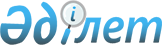 О внесении изменений в постановление Правления Национального Банка Республики Казахстан от 31 августа 2012 года № 282 "Об утверждении Правил публикации финансовой отчетности акционерными обществами и финансовыми организациями"Постановление Правления Национального Банка Республики Казахстан от 13 сентября 2019 года № 156. Зарегистрировано в Министерстве юстиции Республики Казахстан 17 сентября 2019 года № 19386
      В соответствии с Законом Республики Казахстан от 30 марта 1995 года "О Национальном Банке Республики Казахстан", в целях совершенствования порядка публикации финансовой отчетности акционерными обществами и финансовыми организациями Правление Национального Банка Республики Казахстан ПОСТАНОВЛЯЕТ:
      1. Внести в постановление Правления Национального Банка Республики Казахстан от 31 августа 2012 года № 282 "Об утверждении Правил публикации финансовой отчетности акционерными обществами и финансовыми организациями" (зарегистрировано в Реестре государственной регистрации нормативных правовых актов под № 8003, опубликовано 12 января 2013 года в газете "Казахстанская правда" № 10-11 (27284-27285)) следующие изменения:
      в Правилах публикации финансовой отчетности акционерными обществами и финансовыми организациями, утвержденных указанным постановлением:
      преамбулу изложить в следующей редакции:
      "Настоящие Правила публикации финансовой отчетности акционерными обществами и финансовыми организациями (далее – Правила) разработаны в соответствии с Законом Республики Казахстан от 30 марта 1995 года  "О Национальном Банке Республики Казахстан" и устанавливают порядок, перечень и сроки публикации финансовой отчетности акционерными обществами и финансовыми организациями, за исключением юридических лиц, исключительным видом деятельности которых является организация обменных операций с иностранной валютой, и юридических лиц, исключительной деятельностью которых является инкассация банкнот, монет и ценностей.";
      пункт 2 изложить в следующей редакции:
      "2. Страховые организации, осуществляющие обязательное страхование гражданско-правовой ответственности перевозчика перед пассажирами, ежегодно дополнительно публикуют соответствующие международным стандартам финансовой отчетности консолидированную годовую финансовую отчетность, а в случае отсутствия дочерней (дочерних) организации (организаций) – неконсолидированную годовую финансовую отчетность и аудиторский отчет на казахском и русском языках не менее чем в двух периодических печатных изданиях, распространяемых на всей территории Республики Казахстан.".
      2. Признать утратившими силу постановление Правления Национального Банка Республики Казахстан, а также структурные элементы некоторых постановлений Правления Национального Банка Республики Казахстан по перечню согласно приложению к настоящему постановлению.
      3. Департаменту бухгалтерского учета (Рахметова С.К.) в установленном законодательством Республики Казахстан порядке обеспечить:
      1) совместно с Юридическим департаментом (Касенов А.С.) государственную регистрацию настоящего постановления в Министерстве юстиции Республики Казахстан;
      2) в течение десяти календарных дней со дня государственной регистрации настоящего постановления его направление на казахском и русском языках в Республиканское государственное предприятие на праве хозяйственного ведения "Институт законодательства и правовой информации Республики Казахстан" для официального опубликования и включения в Эталонный контрольный банк нормативных правовых актов Республики Казахстан;
      3) размещение настоящего постановления на официальном интернет-ресурсе Национального Банка Республики Казахстан после его официального опубликования;
      4) в течение десяти рабочих дней после государственной регистрации настоящего постановления представление в Юридический департамент сведений об исполнении мероприятий, предусмотренных подпунктами 2), 3) настоящего пункта и пунктом 4 настоящего постановления.
      4. Департаменту внешних коммуникаций – пресс-службе Национального Банка Республики Казахстан (Адамбаева А.Р.) обеспечить в течение десяти календарных дней после государственной регистрации настоящего постановления направление его копии на официальное опубликование в периодические печатные издания.
      5. Контроль за исполнением настоящего постановления возложить на заместителя Председателя Национального Банка Республики Казахстан Галиеву Д.Т.
      6. Настоящее постановление вводится в действие по истечении десяти календарных дней после дня его первого официального опубликования. Перечень постановления Правления Национального Банка Республики Казахстан, а также структурных элементов некоторых постановлений Правления Национального Банка Республики Казахстан, признанных утратившими силу
      1. Постановление Правления Национального Банка Республики Казахстан от 27 июля 2012 года № 223 "О сроке составления аудиторского отчета финансовых организаций и его представления в Национальный Банк Республики Казахстан" (зарегистрировано в Реестре государственной регистрации нормативных правовых актов под № 7903, опубликовано 10 октября 2012 года в газете "Казахстанская правда" № 346-347 (27165-27166).
      2. Пункт 2 Перечня нормативных правовых актов Республики Казахстан, в которые вносятся изменения по вопросам ведения бухгалтерского учета, срока составления и представления аудиторского отчета, публикации финансовой отчетности, утвержденного постановлением Правления Национального Банка Республики Казахстан от 24 декабря 2014 года № 255 "О внесении изменений в некоторые нормативные правовые акты Республики Казахстан по вопросам ведения бухгалтерского учета, срока составления и представления аудиторского отчета, публикации финансовой отчетности" (зарегистрировано в Реестре государственной регистрации нормативных правовых актов под № 10208, опубликовано 26 февраля 2015 года в информационно-правовой системе нормативных правовых актов Республики Казахстан "Әділет").
      3. Пункт 6 Перечня некоторых нормативных правовых актов Республики Казахстан, в которые вносятся изменения по вопросам ведения бухгалтерского учета и финансовой отчетности, утвержденного постановлением Правления Национального Банка Республики Казахстан от 28 ноября 2016 года № 279 "О внесении изменений в некоторые нормативные правовые акты Республики Казахстан по вопросам ведения бухгалтерского учета и финансовой отчетности" (зарегистрировано в Реестре государственной регистрации нормативных правовых актов под № 14738, опубликовано 7 февраля 2017 года в Эталонном контрольном банке нормативных правовых актов Республики Казахстан).
					© 2012. РГП на ПХВ «Институт законодательства и правовой информации Республики Казахстан» Министерства юстиции Республики Казахстан
				
      Председатель 
Национального Банка 

Е. Досаев
Приложение
к постановлению Правления
Национального Банка
Республики Казахстан
от 13 сентября 2019 года № 156